/ – Dass jeder noch so kleine Centbetrag zählt, beweisen die Mitarbeitenden von Edeka Südwest bereits seit 2011. Seitdem gibt es ihre Initiative „Cent-Spende – Edeka Südwest hilft“, bei der sie den Cent-Betrag ihrer monatlichen Lohnabrechnung spenden und mit dem Geld jährlich circa 20 soziale Organisationen und Aktionen unterstützen. Kürzlich erhielten die Hospizbewegung ambulant Schwarzwald-Baar eine Spende über 2.500 Euro.Renate Meilhammer und Sascha Scherer, beide Mitarbeitende bei Schwarzwaldhof, einem Produktionsbetrieb von Edeka Südwest, überreichten den symbolischen Spendenscheck an Karin Schleicher und Raquel Reinert, Koordinatorinnen der Hospizbewegung ambulant Schwarzwald-Baar. „Im Mittelpunkt aller Bemühungen unserer ehrenamtlichen Hospizbegleiterinnen und Hospizbegleiter stehen die Bedürfnisse und Wünsche sowohl des sterbenden Menschen als auch seiner Angehörigen, die ebenfalls Hilfe und Entlastung benötigen“, erläuterte Karin Schleicher im Rahmen der Spendenübergabe. Zuhören und füreinander DaseinDie Hospizbewegung ambulant Schwarzwald-Baar hat es sich zur Aufgabe gemacht, sterbende Menschen bis zuletzt ein Leben in Würde zu ermöglichen und den Angehörigen Unterstützung anzubieten. Das Angebot gilt allen im Schwarzwald- Baar-Kreis lebenden Menschen, ungeachtet ihrer Nationalität, ihrer Religion oder sozialen Bedingungen. Ob in der frühen Krankheitsphase oder in den letzten Lebenstage - Betroffene können per E-Mail, Telefon oder gerne auch persönlich in der Geschäftsstelle mit den Mitgliedern Kontakt aufnehmen. Unterstützen und Begleiten bedeutet für die Ehrenamtlichen einfach Dasein, Zuhören, Zeit für Gespräche haben,mittragen und ertragen sowie Unterstützung, Entlastung und Beratung der Angehörigen.Gremium wählt Vereine und Projekte ausDie Mitarbeitenden von Edeka Südwest und deren Produktionsbetriebe, die sich an der Initiative Cent-Spende beteiligen, machen selbst Vorschläge, welche Vereine und Organisationen mit den Spenden unterstützt werden sollen. Ein Gremium bestehend aus vier Unternehmensvertretenden aus den Geschäftsbereichen Nachhaltigkeit, Personal, Recht und Unternehmenskommunikation, dem Betriebsrat sowie acht weiteren Mitarbeitenden, die alle zwei Jahre wechseln, stimmen über die Verteilung ab.Zusatzinformation – Hospizbewegung ambulant Schwarzwald-Baarhttps://www.hospiz-sbk-ambulant.de/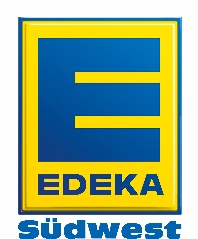 